                   Church DirectoryStaff 	Pastor Rev. 	Bruce Brown	Office Administrator		Dot Snyder		Preschool Director		Isabelle Dontsop 	Church Treasurer 		Earl Dove	Music Coordinator		Brian Dove 	Flower Coordinator		Isabelle Dontsop	Prayer Chain Coordinator	Brenda Anderson  Ruling EldersFred Entrekin          3/24	    Elder Brian Dove	              9/24	    Elder – Session ClerkT. R. Hunter 	    InactiveJoe Strube			    Elder EmeritusDeacons	Earl Dove 	             10/23	       Finance 	Johnny Wallace      3/24	   Property	Raymond Wilson    3/24	   Ushers, Property	Ron Richmond        9/24	   Mercy    Missionaries 	Joe and Ann Lyle – MTW                    	TaiwanLarry and Sandra Rockwell–MTW     	Huaraz, Peru	Bill and Susan Carr – MTW       		Sioux Indians, MN Michael and Lindie Wadhams-MTW	Lummi Indians, WAShaun and Becky Hurrie – MTW      	South Africa                                           Need to Reach Us?                   Rev. Bruce Brown …………………………	christshousehold@yahoo.com  	                                              	704-698-8009 cell	                                             	704-875-1182 ext. 6 church 	                         Preschool….…………………………….……	Isabelle Dontsop - 704-947-0228	                                             	Dontsop cell 980-248-9306                   E-mail……………………….…..................	director@prosperitypreschoChurch                                      Office…………………..……………………..…	704-875-1182 Ext. 4E-mail……………..…………..…………..……	email@prosperitychurch.orgWebsite…………………………………………	WWW.prosperitypca.com Church Office Hours………..………..….	Tues.-Fri. 8:00 AM-12:30 PM        Prayer Chain Coordinator……….………	Brenda Anderson 704-875-2351                                                                    brendaea42@gmail.comWelcome to Prosperity Church Service!We warmly welcome you to the Prosperity Church Worship Service. We are honored to share this morning service with you as we worship God's risen Son. May you know the love of God and feel His presence, for you are special to the Lord, and to us. We pray that God will touch your life during the service, and that you will know His peace. Wednesday Night Bible StudyGentle and Lowly Wednesday, February 16, 7:00 PM.We will be studying chapters 19 to 21.  Books are available in the narthex. We will meet in the sanctuary.Here is a link to our Bible Study on Zoom. Call in Wednesday, February 16. The number is (408) 638-0968.  Once you place your call you will be asked to enter the meeting ID#. The ID# is 220 654 4063. After entering the ID# you will be asked to enter a participant ID, just skip this step by pressing the # button.  You can also join this meeting using your computer to join Zoom Meeting – via an Electronic Device (computer) The link is https://us02web.zoom.us/j/2206544063. The ID is 220 654 4063.    Sunday SchoolEveryone is invited to Sunday School next Sunday, February 13 at 9:00 AM.Adults have a class in the book of Hebrews, “Jesus is Better”            taught by Pastor Bruce. This class meets in the sanctuary. Children’s Class, ages 3-6. Meets in the nursery and is taught by Megan Gregory. Children’s Class, age 7-12. We are learning about How God Made all Things. Meets in the Library and is taught by Carol Comer.                      The lessons are in I Corinthians. Youth Class, ages 13-17. Meets in Room #1 and is taught by Mark Gregory. The lessons are “Treasuring God’s Word.” AnnouncementsProsperity’s online Worship Service is available, and is on our Facebook Page - Prosperity Presbyterian Church at 10 AM. To view the service through our website check out https://www.prosperitypca.com/worship-services  or listen to the sermon audio at “Living Toward the End” Prosperity PCA.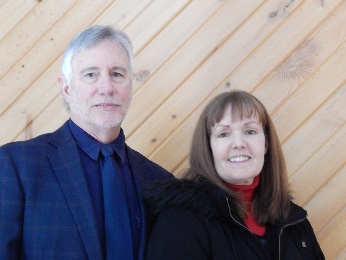 Pray for our Missionaries          Bill and Susan Carr   Ministry to the Sioux Indians, MNCurrently Bill and Susan are working with Native Americans in northern Minnesota. One of the greatest needs of the Native American church is spiritual leadership. Bill serves as educational director for the Mokalum Center. Susan teaches enrichment and study skill classes for the students.Susan contacted COVID during service at the reservation school. She was very sick for a long period of time. Some other teachers caught it as well. Our second annual Native Pastors Gathering in Florence, MS was a great success. Attending were native pastors and their wives, as well as those who are in frontline Native ministry…such as missionaries and pastoral interns. This year’s theme was “Thy Kingdom Come: Awaiting the King in a Fallen World.” We had eighteen in attendance representing various           tribes such as Kiowa/Mohawk, Blackfeet, Navajo, Hopi, Cree, Lakota Cherokee/Seminole Ojibwe, and a couple of local pastors from the Mississippi band of the Choctaw Indians. We praise our Lord for how He worked among our brethren this year and look forward to what the coming year will bring.Please pray for continued fruit from this year’s Pastors’ Gathering and that the Lord would sustain and protect the pastors and their wives. Pray that these pastors will faithfully hold forth the Gospel and equip the Congregations.Bill and Susan                           Church Calendar    February 6, Sun.	Worship Service    February 6, Sun.	Sunday School 9:00 AM	  February 8, Tue.	Trail Life 7:00 PM    February 16, Wed. 	Wednesday Bible Study 7:00 PM    February 17, Thur.	American Heritage Girls 6:30 PM                                          Church Families for PrayerSunday, Feb. 6 		Gwen Whitley Monday, Feb. 7		Raymond and Myra Wilson Tuesday, Feb. 8		Richard Altork  Wednesday, Feb. 9	Jim and Brenda AndersonThursday, Feb. 10	Bill and Patsy BarnettFriday, Feb. 11     	Victor and Helen Bedu Saturday, Feb. 12  	Steve and Myra Billings Copies of the December 2021 Treasurer’s Report and the yearly reports for the years 2017-2021 are in the office hallway and the narthex.The American Heritage Girls meet the 1st, 3rd, and 5th Thursdays of each month at 6:30 PM in the GYM.Trail Life, meets each Tuesday at 7:00 PM in the Gym. Open to boys ages 5-17. For information see Pastor Bruce. The next meeting is February 1. 	                     NOMINATIONS FOR ELDERS AND DEACONSThe Session announces the opening of nominations for elders and deacons. Before nominating an individual please review the qualifications for these offices in I Timothy 3:1-13. Also, please check with the person you are nominating to ensure they are willing to serve. Fill in the Nomination form and give to an elder, or put in the offering plate or send to the church office.                   Forms are due by today Sunday, February 6, 2022. Believing that ________________________________________________meets the qualification of scripture, I nominate him for the office of                   elder___________________________or deacon____________________
Signature ___________________________ Date ____________________